حدیث اشک: (پرده سوم)حرف اول:  امروز جمعه است....  یه سوال: راستی می دانید زندانبان اصلی امام زمان کیست؟؟؟(به حرف آخر شب گذاشته مراجعه کنید)چه کنم کوفــی نشوم؟ یکی از مهمترین اصولی که کوفیان با فراموش کردنش به ورطه آن جنایات افتادن، اصل امر به معروف و نهی از منکر بود. اصلی که به قول شهید مطهری آبروی مسلمین است و به آنها ارزش می دهد. «کُنتُم خَيََر اُمَّه اُخرِجَت لِلناسِ تَامُرونَ بِالمَعروفِ وَ تَنهَونَ عَنِ المُنکَرِ»ببيند قرآن چه تعبيرهايي دارد ! به خدا انسان حيرت مي کند. شما با ارزش ترين ملتها و امتهايي هستيد که براي مردم به وجود آمده اند. ولي چه چيز به شما ارزش داده است و مي دهد، که اگر آن را داشته باشيد با ارزش ترين امتها هستيد؟ «تَامُرونَ بِالمَعروفِ وَ تَنهَونَ عَنِ المُنکَرِ» اگر امر به معروف و نهي از منکر در ميان شما باشد، اين اصل به شما امت مسلمان ارزش مي دهد. شما به اين دليل با ارزش ترين امتها هستيد که اين اصل را داريد ؛ اين اصل به شما ارزش داده است. پس آيا آن روزي که اين اصل در ميان ما نيست، يک ملت بي ارزش مي شويم؟ بله، همين طور است . و کوفیان اینچنین شدند و فراموش کردند...کوچه های ما هم میتواند کوچه های کوفه بشود اگر من و تو نسبت به هم بی تفاوت باشیم. این نداشتن دغدغه دینی نتیجه غرق شدن در زندگی روزمره است، کسی هم که دغدغه نداشته باشد، امامش را سر هم ببرند کاری نمی کند...(ادامه دارد... ان شاالله)سخن دل: و تو ای عبد خدا، ای آخرین یادگار حسن و ای آخرین یار حسین... تو به من آموختی دفاع از ولایت سن و سال نمی شناسد... چگونه کوه صبر می توانست تو را در دست بگیرد، آن گاه که تو بالا و پایین شدن شمشیرها را می دیدی، آنگاه که تو یوسفی پاره بدن می دیدی... آری باید رها می شدی...ولی بدان که آن دویدن و رها شدن تو ، فهمیده ها ساخت برای ما... ای نوجوان مدینه، نمی دانم دستان نحیفت تحمل شمشیرکوفه را دارد یا نه، ولی به حق که خوب مزاری برای خودت انتخاب کردی...سینه حسین...حرف آخر: یکی از بهترین راه‌ها برای شناخت مقام امامت خواندن متن و ترجمه و البته تامل بر زیارت جامعه کبیره است. 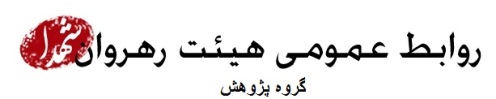 